_______________20___ г.                                                                                                   № ____г. ВилюйскО признании утратившим силу Постановление Главы МР «Вилюйский улус (район) РС (Я) № 345 от 19 июня 2013 г. «Об утверждении административного регламента предоставления муниципальной услуги  «Выплата ежемесячного вознаграждения за выполнение функций классного руководителя педагогическим работникам муниципальных бюджетных образовательных учреждений Вилюйского района Республики Саха (Якутия) муниципальным казенным учреждением «Вилюйское (улусное) управление образованием»  МР «Вилюйский улус (район)» РС(Я)»В соответствии с распоряжением Правительства РФ от 25.04.2011 г. № 729-р «Об утверждении перечня услуг, оказываемых государственными и муниципальными учреждениями и другими организациями, в которых размещается государственное задание (заказ) или муниципальное задание (заказ), подлежащих включению в реестры государственных или муниципальных услуг и предоставляемых в электронной форме», постановляю:Признать утратившим силу Постановление Главы МР «Вилюйский улус (район) РС (Я) № 345 от 19 июня 2013 г. «Об утверждении административного регламента предоставления муниципальной услуги  «Выплата ежемесячного вознаграждения за выполнение функций классного руководителя педагогическим работникам муниципальных бюджетных образовательных учреждений Вилюйского района Республики Саха (Якутия) муниципальным казенным учреждением «Вилюйское (улусное) управление образованием»  МР «Вилюйский улус (район)» РС(Я)».Опубликовать настоящее постановление в районной газете «Олох суола» и разместить приложение на официальном сайте муниципального района «Вилюйский улус (район)» РС(Я) в информационно-телекоммуникационной сети «Интернет».3. Контроль за исполнением настоящего постановления возложить на управделами администрации МР «Вилюйский улус (район)»  Гаврильеву К.В.И.о. главы района 	 				           	В.Т. ЛукинМУНИЦИПАЛЬНЫЙ РАЙОН«ВИЛЮЙСКИЙ УЛУС (РАЙОН)»РЕСПУБЛИКИ САХА (ЯКУТИЯ)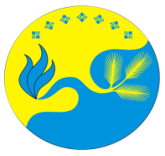 САХА РЕСПУБЛИКАТЫН«БYЛYY УЛУУhА (ОРОЙУОНА)»МУНИЦИПАЛЬНАЙ ОРОЙУОНАПОСТАНОВЛЕНИЕУУРААХ